「えひめＩＴ人材育成キャンパスＤＩＴ」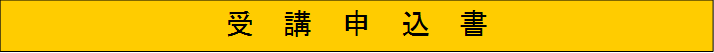 申込締切日：平成３０年８月２８日（火）※ご記入いただいた個人情報は厳重に管理し、他の目的には一切利用いたしません。　　　　※お申し込みは、直接、えひめ産業振興財団にお申し込みください。＜受講申込書は当財団ＨＰ（http://www.ehime-iinet.or.jp/）からダウンロードできます。＞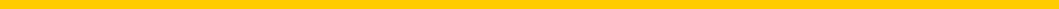 ◆お申込み方法本受講申込書に必要事項をご記入のうえ、ＦＡＸかＥメールでお申込みください。あて先は以下のとおりです。　　　ＦＡＸ   　０８９‐９６０‐１１０７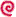 　　　Ｅメール   ouen@ehime-iinet.or.jp会場周辺マップ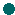 会場：松山市総合コミュニティセンター（松山市湊町７丁目５番地）　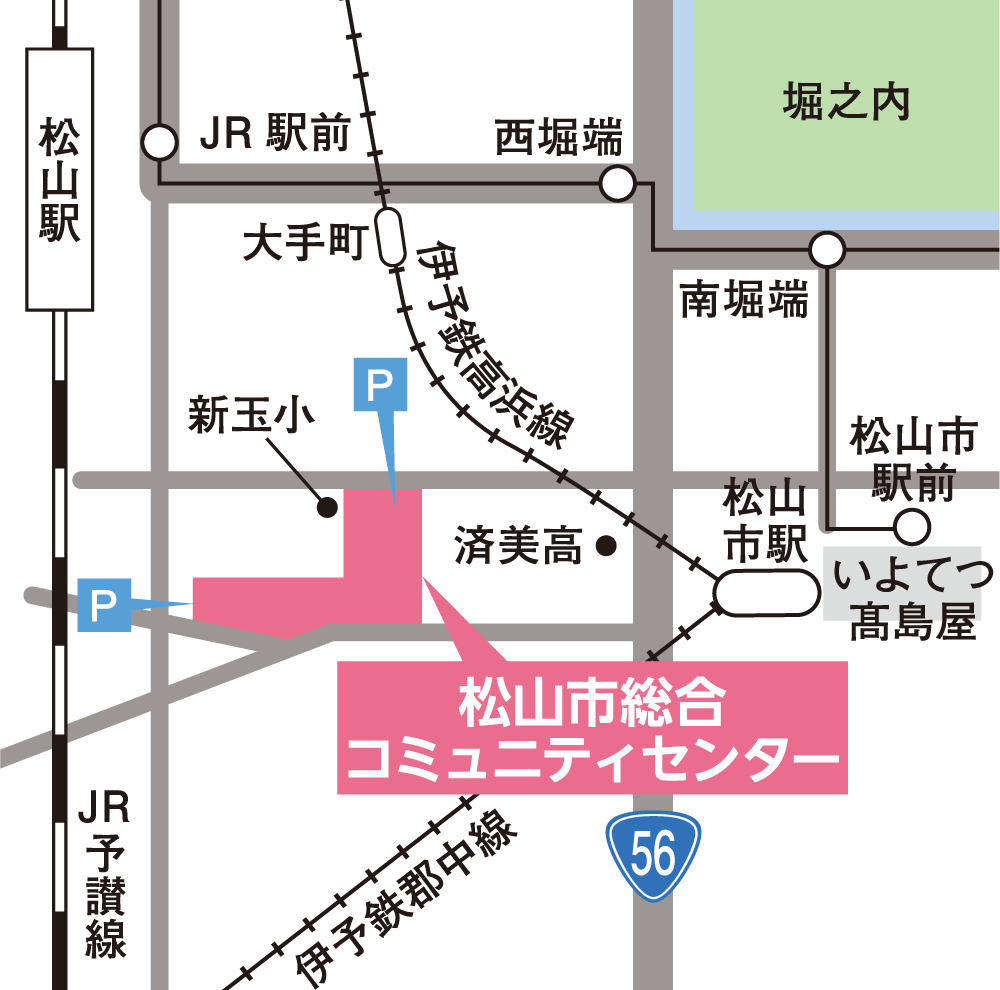 〇松山市駅から　伊予鉄バス　ＪＲ松山駅前行または津田団地前行　約３分　　　　　　　松山コミュニティセンター前下車〇ＪＲ松山駅から　伊予鉄バス　久米駅前行　約２分松山コミュニティセンター前下車〇伊予鉄電車　大手町駅から徒歩約７分〇自家用車　駐車場あり（有料）受講者氏名氏名ふりがな学校名学　部・学　科学　　　　　年住所（自宅）ＴＥＬ（自宅）携帯電話番号メールアドレス＜お問い合わせ先＞公益財団法人えひめ産業振興財団（松山市久米窪田町487－2）企画情報課　担当：谷口　　℡：089-960-1110